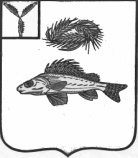   АДМИНИСТРАЦИЯЕРШОВСКОГО МУНИЦИПАЛЬНОГО РАЙОНА САРАТОВСКОЙ ОБЛАСТИПОСТАНОВЛЕНИЕОт  __10.10.2022______  № ___1004________                                                                                                                      ЕршовОб определении мест, на которые запрещается возвращать животных без владельцев (из приюта) на территорию МО г. Ершов и утверждении перечня лиц, уполномоченныхна принятие решений о возврате животныхбез владельцев на прежние места их обитания.В соответствии Федеральными законами от 14.07.2022 года № 269-ФЗ «О внесении изменений в Федеральный закон "Об ответственном обращении с животными и о внесении изменений в отдельные законодательные акты Российской Федерации"», от 27.12.2018 № 498-ФЗ «Об ответственном обращении с животными и о внесении изменений в отдельные законодательные акты Российской Федерации», руководствуясь Федеральным законом от 06.10.2003 N 131-ФЗ (ред. от 30.12.2021) «Об общих принципах организации местного самоуправления в Российской Федерации» ПОСТАНОВЛЯЕТ:1. Определить места, на которые запрещается возвращать животных без владельцев (из приюта) на территории МО г. Ершов согласно Приложению №1.2. Определить места возврата животных в среду обитания на территории МО г. Ершов Приложению №2.3. Утвердить перечень лиц, уполномоченных на принятие решений о возврате животных без владельцев МО г. Ершов согласно Приложению №3.         4. Опубликовать настоящее постановление на официальном сайте администрации Ершовского муниципального района в телекоммуникационной сети «Интернет»         5. Настоящее постановление вступает в силу с момента его официального опубликования. 6. Контроль по исполнению настоящего постановления оставляю за собой. И.о. главы Ершовского МР                                                      С.В. Асипенко         Приложение №1
утвержденное постановлением 
от 10.10.2022г.  № 1004
администрацией Ершовского МРМеста, на которые запрещается возвращать животных без владельцев на территории МО г.Приложение №2
утвержденное постановлением 
администрацией Ершовского МРот 10.10.2022г.  № 1004Территория, на которую разрешается возвращать животных без владельцев (из приюта) на территории МО г. ЕршовПриложение №3утвержденное постановлением  Администрации Ершовского МРот 10.10.2022г.  № 1004Перечень лиц, уполномоченных на принятие решений о возврате животных без владельцев (из приютов) на прежние места их обитания на территории МО г. ЕршовНаименование населенного пунктаОбъекты, на территорию которых запрещается возвращать животных без владельцевАдрес объектаМО г. ЕршовМуниципальное общеобразовательное учреждение «Средняя общеобразовательная школа №1 г.Ершова Саратовской области»413503 Саратовская область, Ершовский район, г. Ершов, ул. XXII  съезда партии, д. 23БМуниципальное общеобразовательное учреждение «СОШ №2 г. Ершова Саратовской области» им. Героя Советского Союза Зуева М.А413503 Саратовская область, Ершовский район, г.Ершов, ул. М.Горького, д. 2 аМуниципальное общеобразовательное учреждение «Средняя общеобразовательная школа №3 г. Ершова Саратовской области»413503 Саратовская область, Ершовский район, г.Ершов, ул. Некрасова, д.7Муниципальное общеобразовательное учреждение «Средняя общеобразовательная школа №4 г. Ершова Саратовской области имени Героя Советского Союза Спирина В.Р."413503 Саратовская область, Ершовский район, г.Ершов, ул. Вокзальная, д.69Муниципальное общеобразовательное учреждение «Средняя общеобразовательная школа №5 г. Ершова Саратовской области»413503 Саратовская область, г.Ершов, Дорожный проезд, д.2 аМДОУ «Детский сад № 1 «Тополек» г. Ершова Саратовской области413503, Саратовская область, г.Ершов, ул. Краснопартизанская, д.6МДОУ «Детский сад № 1 «Тополек» г. Ершова Саратовской областикорпус № 2 (бывший «Теремок»)413503 Саратовская область, г.Ершов, ул. Ремонтная д.1аМДОУ «Детский сад № 2 «Машенька» г. Ершова Саратовской области»413503, Саратовская область, г.Ершов, ул. К.Федина, д.13МДОУ «Детский сад № 3 «Звездочка» г. Ершова Саратовской области»413503 Саратовская область, г.Ершов, ул. Сенная, д. 1аМДОУ «Детский сад № 3 «Звездочка» г. Ершова Саратовской области» корпус № 2413503, Саратовская область, г. Ершов, ул. Гагарина, д.25МДОУ «Детский сад № 6 «Малышок» г. Ершова Саратовской области»413503 Саратовская область, г. Ершов, ул. 40 лет ВЛКСМ д.57аМДОУ «Детский сад № 6 «Малышок» г. Ершова Саратовской области» корпус № 2413503 Саратовская область, г. Ершов ул. Пугачевская д.54МДОУ «Детский сад № 7 «Солнышко» г. Ершова Саратовской области»413503 Саратовская область, г. Ершов, ул. Мелиоративная д.48АМДОУ «Детский сад № 31 «Ивушка» г. Ершова Саратовской области»413503 Саратовская область, г. Ершов, Дорожный проезд, д. 2МДОУ «Детский сад комбинированного вида № 35 «Алёнушка-1» г. Ершова Саратовской области413503 Саратовская область, г. Ершов, ул. Некрасова, д. 3МДОУ «Детский сад № 34 «Василек-1» г. Ершова Саратовской области»413503 Саратовская область, г.Ершов, ул. Интернациональная, д. 82МОУ ДОД «Дом детского творчества г. Ершова Саратовской области»413503, Саратовская область, г. Ершов,  ул. Локомотивная, д.96МОУ ДОД «Детская юношеская спортивная школа г. Ершова Саратовской области»413503, Саратовская область, г. Ершов, Дорожный проезд, д. 23аМДОУ «Детский сад № 10 «Колокольчик» п.Тулайково Ершовского района Саратовской области»413503 Саратовская область, Ершовский район, п.Тулайково, ул.Северная,  д. 2Муниципальное общеобразовательное учреждение  «СОШ п. Учебный Ершовского района Саратовской области»413525  Саратовская область,  Ершовский район, п. Учебный, пер. Школьный, д. 6МДОУ «Детский сад № 32 «Золотое зернышко» п. Учебный Ершовского района Саратовкой области»413525 Саратовская область, Ершовский район, п. Учебный,ул. Центральная,28МДОУ «Детский сад № 8  «Гномик» п. Прудовой Ершовского района Саратовкой области»413503 Саратовская область, Ершовский район, п. Прудовой ул.Ершовская,33Филиал МОУ «СОШ п. Учебный» в п. Полуденный413525, Саратовская область, Ершовский район,  п. Полуденный, ул. Мелиоративная,  д. 2Администрация Ершовского муниципального районаг. Ершов, ул. Интернациональная, 7ИФНС России № 2 по Саратовской области в г. Ершовег. Ершов, ул. Краснопартизанская,8Отдел государственной статистики в г. Саратове № 2,включая специалистов в г. Ершовег. Ершов, ул. Интернациональная, д.9Отдел по вопросам миграции (ОВМ) ОМВД России  по Ершовскому району Саратовской области, РЭО ГИБДД ОМВД России по Ершовскому р-ну, отделения ГИБДД  ОМВД России по Ершовскому районуг. Ершов, ул. Интернациональная , 17Отдел ЗАГС по Ершовскому району Управления по делам ЗАГС Правительства Саратовской обл.г. Ершов, ул. Интернациональная, 14Прокуратура Ершовского районаг. Ершов, ул. Вокзальная, 17/27Отдел МВД России по Ершовскому районуг. Ершов, ул. Интернациональная, 28Линейный отдел полиции на ст. Ершов (ЛОП Ершов)г. Ершов, ул. Вокзальная, 38Отдел УФСБ России по Саратовской обл. в г. Ершовег. Ершов, ул. Почтовая, 4Ершовский районный судг. Ершов, ул. 25 Партсъезда, 40Военный комиссариат (по Ершовскому, Дергачевскому и Озинскому районам Саратовской области)г. Ершов, ул. Ломоносова, 3Управление фед.службы по Саратовской области Ершовский районный отдел судебных приставовг. Ершов, ул. пер. Набережный,7МУК «Межпоселенческая центральная библиотека Ершовского муниципального района Саратовской области»г. Ершов, ул. Краснопартизанская, 2Муниципального бюджетного учреждения культуры «Районный дом культуры» Ершовского муниципального района Саратовской областиг. Ершов, ул. Краснопартизанская, 7, г. Ершов, ул. Юбилейная, 2 АКраеведческий музей г. Ершоваг. Ершов, ул. Локомотивная, 96ГУЗ СО «Ершовская РБ»г. Ершов, ул. Медиков, 3АГУЗ «Ершовская РБ» поликлиникаг. Ершов, ул. Космонавтов, 19 аЧУЗ «РЖД – Медицина» г. Ершов» (Частное учреждение здравоохранения «Больница «РЖД – Медицина» г. Ершов»г. Ершов, ул. Вокзальная, 1филиал ФБУЗ «Центр гигиены и эпидемиологии в Саратовской области в Ершовском районе»г. Ершов, ул. Медиков, 2Территориального отдела филиала ФГБУ «ФКП Росреестра» по Саратовской обл.г. Ершов, ул. Вокзальная, д. 15ГБПОУ СО «Ершовский агропромышленный лицей»г. Ершов, ул. Малоузенская, 6МАУ ФОК «Дельфин»г. Ершов, ул. Новоершовская, 1 БСтадион «Юность»г. Ершов, ул. Стадионная, 2 СОПФР в г. Ершове по Саратовской областиг. Ершов, ул. Мелиоративная, д.46ГКУ СО«Центр занятости населения г.Ершова»г. Ершов, ул. Интернациональная, 13ГКУ СО «УСПН Ершовского района», ГАУ СО «КЦСОН Ершовского района»г. Ершов, ул. Советская, 2/1Наименование населенного пунктаТерритория, на которую разрешается возвращать животных без владельцев (из приюта)МО г. ЕршовПустырь за микрорайоном Южный, г. ЕршовМО г. ЕршовПустырь в районе Ершовские РЭС Заволжское ПО ф-л ОАО «МРСК Волги» г. Ершов, ул. 25 Партсъезда, д.7МО г. ЕршовПустырь в районе ООО «Кирпичный завод Промстройинвест» г. Ершов ул. Новоершовская 45Наименование населенного пунктаДолжностьФИОМО г. ЕршовПервый заместитель главы администрации Ершовского МРАсипенко С.В.МО г. ЕршовНачальник отдела ЖКХ, транспорта и связи администрации Ершовского МРКапанина С.А.МО г. ЕршовКонсультант отдела ЖКХ, транспорта и связи администрации Ершовского МРБорисенко Г.Г.